                               FEDERATION ALGERIENNE DE FOOTBALL                 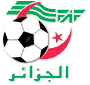 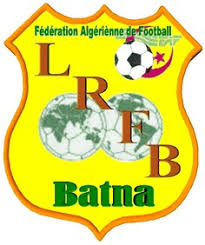 LIGUE REGIONALE DE FOOTBALL BATNADIRECTION TECHNIQUE REGIONALE إعلان عن تربص دولي للمدربين                                 في إطار تطبيق برنامج عملها السنوي تعلن الرابطة الجهوية لكرة القدم بباتنة ممثلة  بمديريتها الفنية عن تنظيم تربص تكويني دولي  لفائدة جميع المدربين وذالك خلال الفترة الممتدة من 11 حتى 13 جوان 2019  بباتنة بتاطير  الدكتور كاظم عبد شحتول الربيعي  من دولة العراق الشقيقة أستاذ محاضر بالاتحاد الاسياوي لكرة القدم –عضو الجنة الفنية العراقية –مدرس بكلية  الرياضة بجامعة بغداد-مدرب وطني مساعد مع منتخب  العراق – مدرب بعدة نوادي بعمان الإمارات قطر  العراق و بولندة- مؤلف لتسعة كتب علمية  في مجال كرة القدم و ناشر لعدة مقالات تدريبية و تحليلية في مجلات و صحف رياضية ومحلل في  عدة فضائيات.للراغبين  تأكيد مشاركتهم بإملاء الاستمارة  المرفوقة أدناه مصحوبة بنسخة للشهادة التدريبية و نسخة من وصل التسديد البريدي  للحقوق البيداغوجية المقدرة بي عشرة ألاف دينار جزائري 10.000 دج.   (اؤكد أن المبلغ المذكور خاص بالدراسة ) .  في البريد الالكتروني  الأتيرقم الحساب الجاري الخاص/الرابطة الجهوية لكرة  القدم باتنة  /2773920.24 directiontechniquefootball05@gmail.com OUAkramaya2000@yahoo.fr16h00 آخر أجل للتسجيل يوم السبت 08 جوان 2019 قبل الساعة الرابعة مساءا  في نهاية التربص تسلم شهادة مشاركة ممضاة من المؤطر و قرص مضغوط لكل مشاركللمزيد من المعلومات يرجى الاتصال بالسيد كمال غواط المكلف بالتكوين على الأرقام التالية06 61 33 02 22  // 07 80 38 40 92 // 033.25.37.24 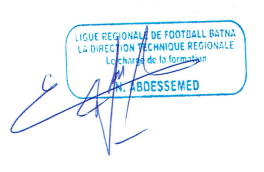 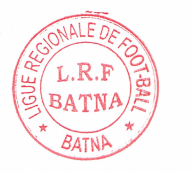 المعلومات العامةالاسم..............................................................................اللقب..............................................................................تاريخ ومكان الميلاد.............................................................الولاية............................................................................الهاتف..................................................................... المهنة الحالية (عدد المواسم) .................................................النادي.........................................الهيئة.........................................الامضــاءالشهادة التدريبيةالأخيرة المتحصل عليهاTaille اللباس   قياس Inscription- التسجيلجديد                     قديم